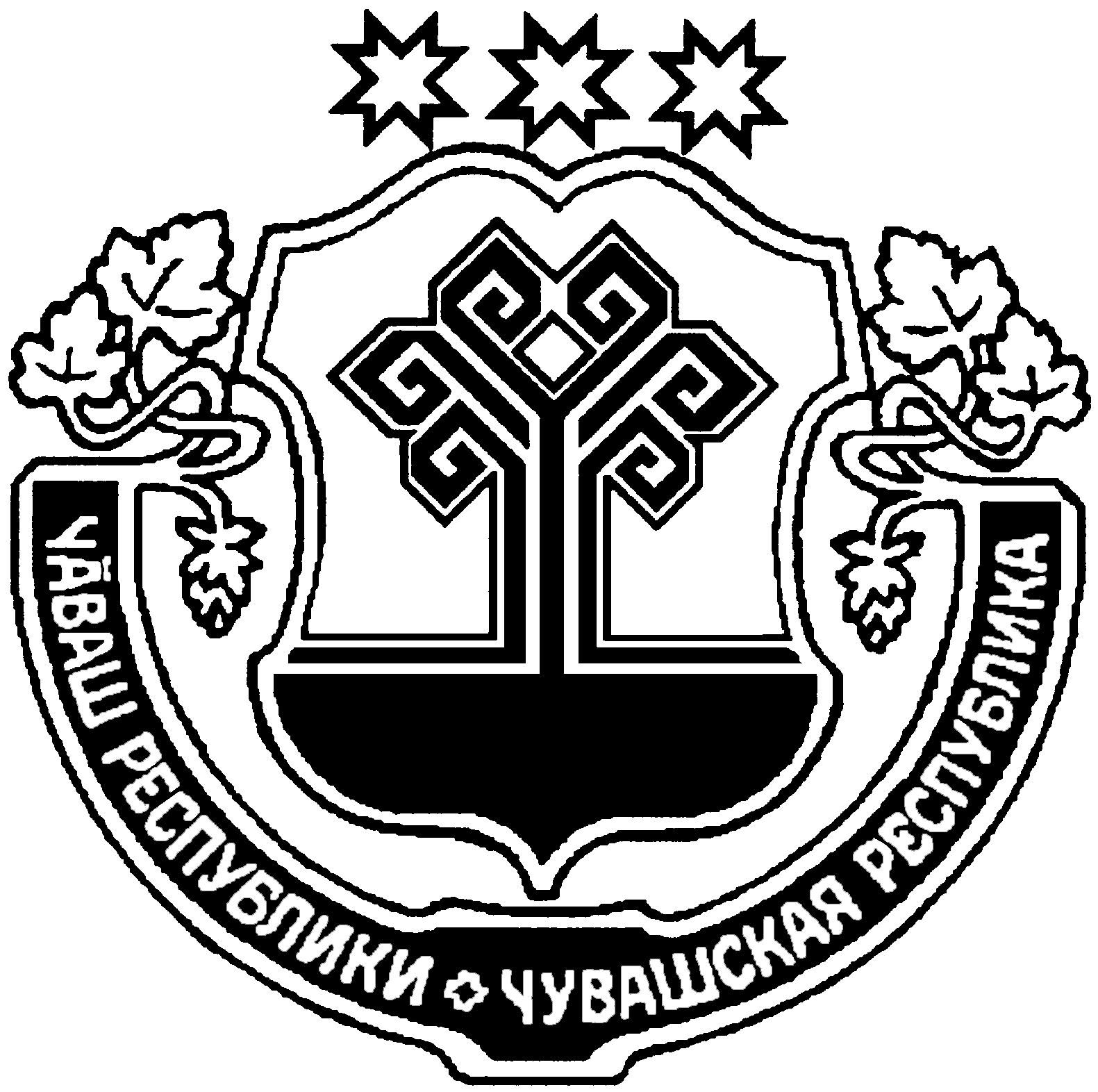 О признании утратившим силупостановление Питишевского сельского поселения Аликовского района Чувашской Республики  от 05 сентября 2017 года №29  «Об утверждении Положения о порядке получения муниципальными служащими администрации Аликовского района Чувашской Республики разрешения представителя нанимателя (работодателя) на участие на безвозмездной основе в управлении отдельными некоммерческими организациями»             В соответствии с Федеральным законом «О муниципальной службе в Российской Федерации» от 2 марта 2007 года №25-ФЗ и  ст.8.3 Закона Чувашской Республики от 5 октября 2007 г. N 62 "О муниципальной службе в Чувашской Республике" признать утратившим силу постановление Питишевского сельского поселения Аликовского района Чувашской Республики  от 05 сентября 2017 года №29  «Об утверждении Положения о порядке получения муниципальными служащими администрации Аликовского района Чувашской Республики разрешения представителя нанимателя (работодателя) на участие на безвозмездной основе в управлении отдельными некоммерческими организациями» с изменениями, внесенными постановлениями от 08 апреля 2019 №13,  от 03 февраля 2020 года №9. Врио главы  Питишевского сельского поселения                                                                                          И.М.ПавловаЧУВАШСКАЯ РЕСПУБЛИКА АЛИКОВСКИЙ РАЙОНАДМИНИСТРАЦИЯПИТИШЕВСКОГО СЕЛЬСКОГО ПОСЕЛЕНИЯЧĂВАШ РЕСПУБЛИКИЭЛĔК РАЙОНЕПИТЕШКАСИ ЯЛ АДМИНИСТРАЦИЙĕ ПОСТАНОВЛЕНИЕ                  27.10.2020г. № 59Деревня ПитишевоЙЫШАНУ                  27.10.2020г.  59  № Питешкаси яле